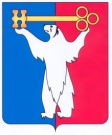 АДМИНИСТРАЦИЯ ГОРОДА НОРИЛЬСКАКРАСНОЯРСКОГО КРАЯРАСПОРЯЖЕНИЕ29.05.2020                                             г. Норильск                                                № 2118О создании муниципального опорного центра дополнительного образования детейВ соответствии с приказом Министерства просвещения Российской Федерации от 03.09.2019 № 467 «Об утверждении Целевой модели развития региональных систем дополнительного образования детей»,  Создать муниципальный опорный центр дополнительного образования детей (далее – МОЦ) на базе муниципального бюджетного учреждения «Методический центр» (далее – МБУ «Методический центр»).Наделить МОЦ полномочиями по координации и осуществлению взаимодействия при внедрении и реализации Целевой модели развития региональных систем дополнительного образования детей между учреждениями, подведомственными Управлению общего и дошкольного образования Администрации города Норильска, Управлению по делам культуры и искусства Администрации города Норильска, Управлению по спорту Администрации города Норильска и осуществляющими образовательную деятельность по дополнительным общеобразовательным программам. Назначить директора МБУ «Методический центр» ответственным за организацию деятельности и функционирование МОЦ.Управлению общего и дошкольного образования Администрации города Норильска:определить координатора МОЦ из числа подчиненных работников;информировать министерство образования Красноярского края о создании МОЦ.5. Контроль исполнения настоящего распоряжения возложить на заместителя Главы города Норильска по социальной политике.6. Опубликовать настоящее распоряжение в газете «Заполярная правда» и разместить его на официальном сайте муниципального образования город Норильск.7. Настоящее распоряжение вступает в силу после его официального опубликования в газете «Заполярная правда».Глава города Норильска							              Р.В. Ахметчин